Key Concept 1-1: Biology is the study of __________________________________Earth is home to an incredible _____________________________________“Bio” means ____________________; “-ology” means _______________Humans have studied ______________________ throughout __________Key Concept 1-2: Unifying themes _________________ concepts from many 	fields of biology._____ organisms _____________ certain characteristics.    __________ is the scientific study of ___________ forms of life. An organism is any ____________________________________________All levels of ______________ have _________________________ of related parts. 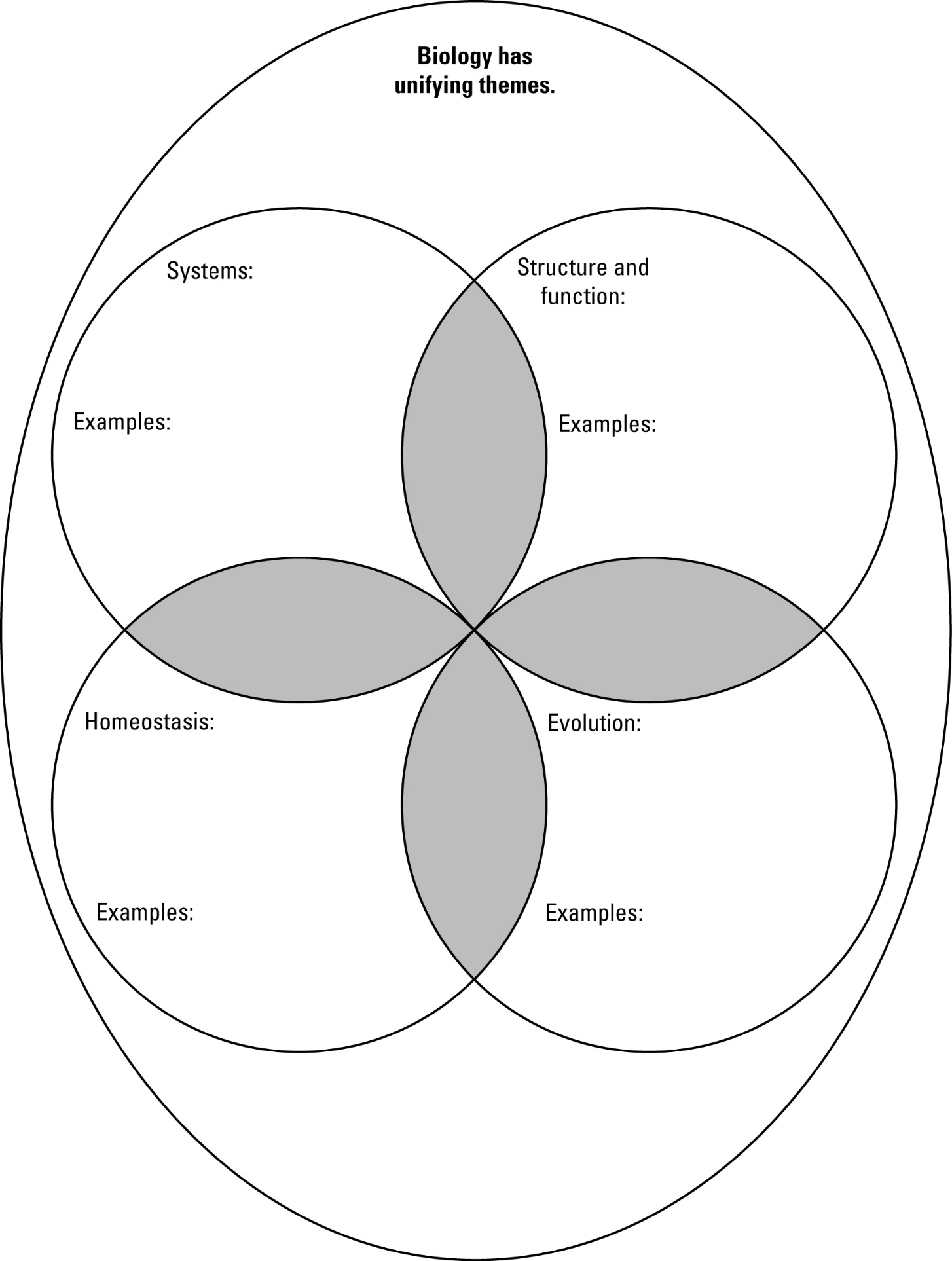 Key Concept 1-3: Science is a way of thinking, ___________________________, and gathering evidence. Like all science, biology is a process of _________________________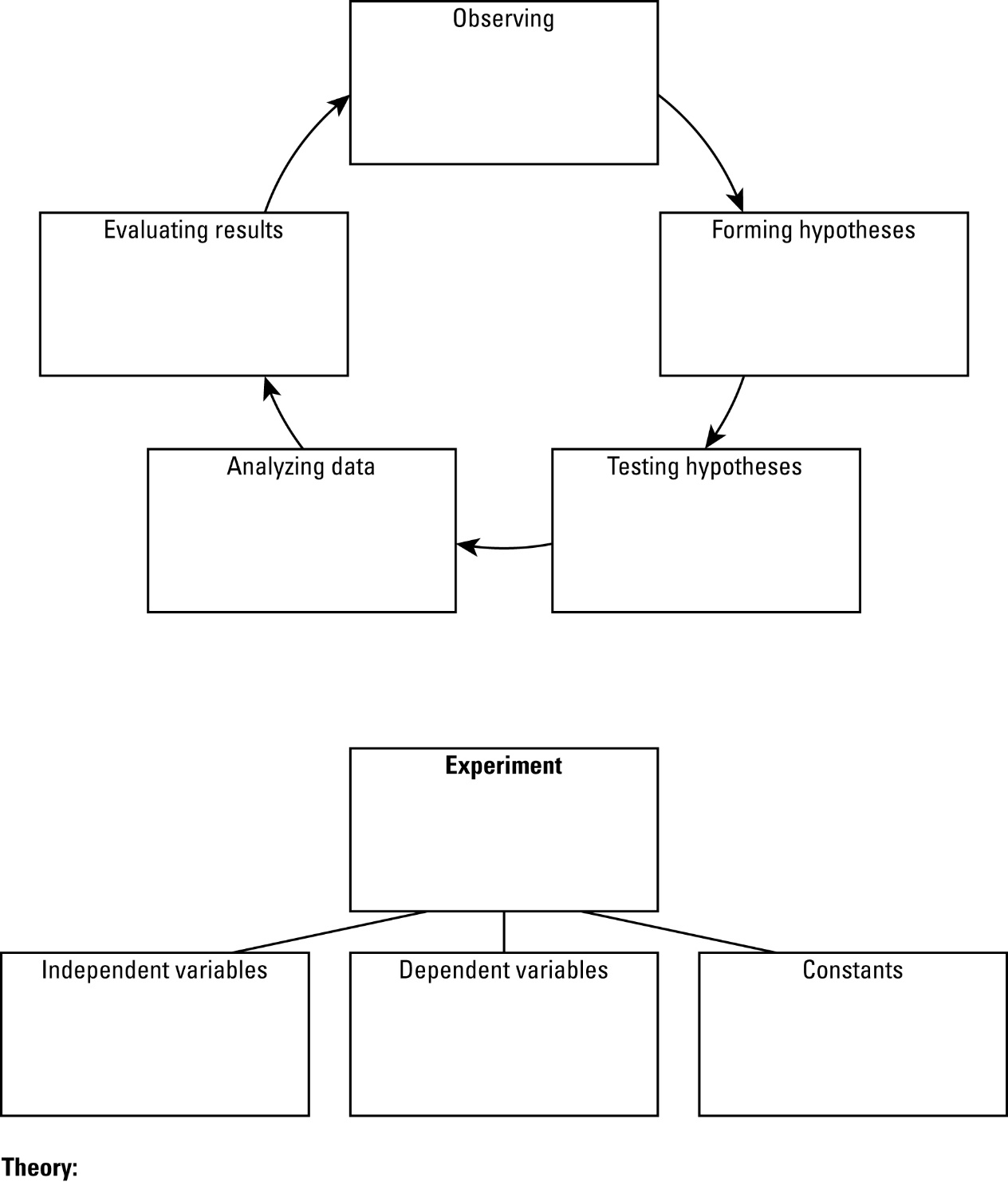 Does _________________________ exist?-Always a chance that some _________________________ factor contributed to 	result/conclusion of experiment-Making sure experiment is _____________________ and ______________ is as 	close as we can get to providing “proof”Reliability:  experiment must be ___________________________’Others must be able to __________________ experiment with the _____________ resultsReplicating results is cornerstone of scientific ___________________Experiments that are _____________ to repeat or replicate are _________ reliableMethods/steps should be explicit and _____________________ to make it more reliable.Validity: are your findings credible?  Does your experiment ____________ what you say it does?Established if experiment meets ___________ requirements of scientific method and experimental design.Did you include a __________________________ group?Did you __________________________________ your sample?Did you keep other factors _____________________________?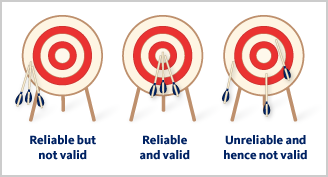 Key Concept 1-4: Technology continually _______________________ the way biologists work. Imaging technologies provide ___________________________ of lifeKey Concept 1-5: Understanding biology can help you make _________________ decisions!Your health and the health of the environment _______________ on your knowledge of biology. 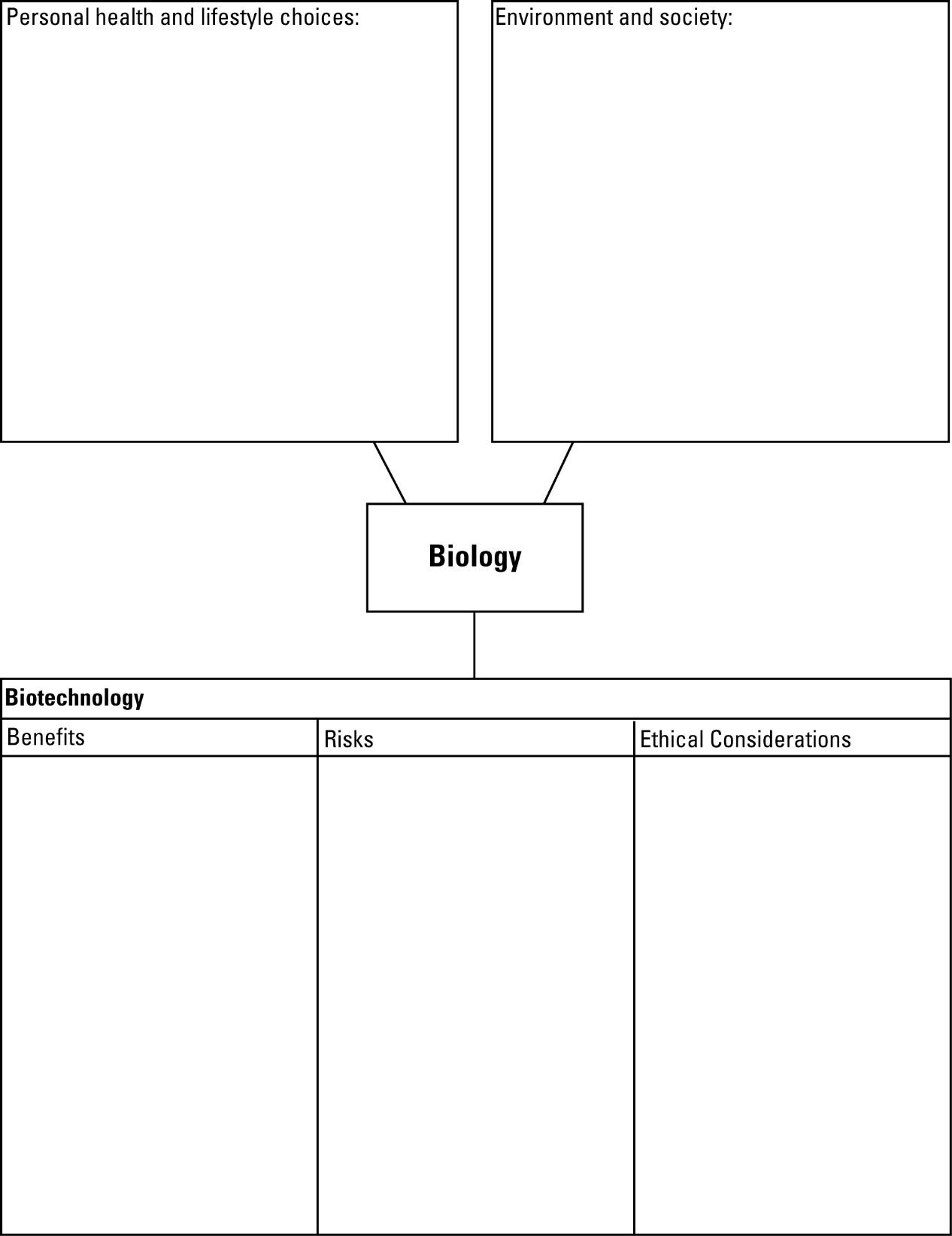 Biology presents many _________________________________ questions. There are still many questions to ____________________ in biology.Science vs. PseudoscienceSciencePseudoscienceProtoscienceNonscienceBiosphere:Biosphere:Biodiversity:Biodiversity:Species:Species:Organism:Organism:Characteristics Shared by Organisms (Details1.2.3.4.Tool or TechnologyDetailsLight microscope (LM) 1.Scanning electron microscope (SEM)2.Transmission electron microscope (TEM) 3.X-ray imaging4.Magnetic resonance imaging (MRI)5.Functional magnetic resonance imaging (fMRI)6.Complex systems are modeled on computers7.Molecular genetics8.